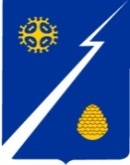 Ханты-Мансийский автономный округ – Югра (Тюменская область) Нижневартовский районАдминистрация   городского поселения ИзлучинскПОСТАНОВЛЕНИЕот 18.07.2023					                   		                      № 330пгт. ИзлучинскВ соответствии со статьями 155, 156 Жилищного кодекса Российской Федерации законом  от 06.10.2003 № 131-ФЗ «Об общих принципах организации местного самоуправления в Российской Федерации», уставом городского поселения Излучинск, руководствуясь приказом Минстроя России от 27.09.2016 № 668/пр «Об утверждении методических указаний установления размера платы за пользование жилым помещением для нанимателей жилых помещений по договорам социального найма и договорам найма жилых помещений государственного или муниципального жилищного фонда»:1. Внести изменения в постановление администрации поселения от 05.03.2019 № 232 «Об утверждении положения о порядке расчета платы за пользование жилыми помещениями муниципального жилищного фонда городского поселения Излучинск», дополнив пункт 2.3 приложения абзацем следующего содержания:«Инвалидам и семьям, имеющим детей-инвалидов, имеющих право на получение мер социальной поддержки, определенных федеральными законами, указами Президента Российской Федерации, постановлениями Правительства Российской Федерации или законами субъекта Российской Федерации, устанавливается коэффициент соответствия платы (Кс), применяемый при расчете размера платы за пользование жилым помещением (платы за наем) для нанимателей жилых помещений муниципального жилищного фонда, предоставляемых по договорам коммерческого найма и по договорам найма специализированных жилых помещений в размере 0,2.».2. Начальнику отдела организации деятельности администрации поселения (Д.Я. Бурич) внести информационную справку в оригинал постановления администрации поселения от 05.03.2019 № 232;разместить (опубликовать) постановление путем его размещения                 на официальном сайте органов местного самоуправления поселения.3. Постановление вступает в силу после его официального опубликования (обнародования).4. Контроль за выполнением постановления оставляю за собой.О внесении изменений в постановление администрации поселения от 05.03.2019 № 232 «Об утверждении положения о порядке расчета платы за пользование жилыми помещениями муниципального жилищного фонда городского поселения Излучинск»Глава администрации поселенияВ.А. Берновик